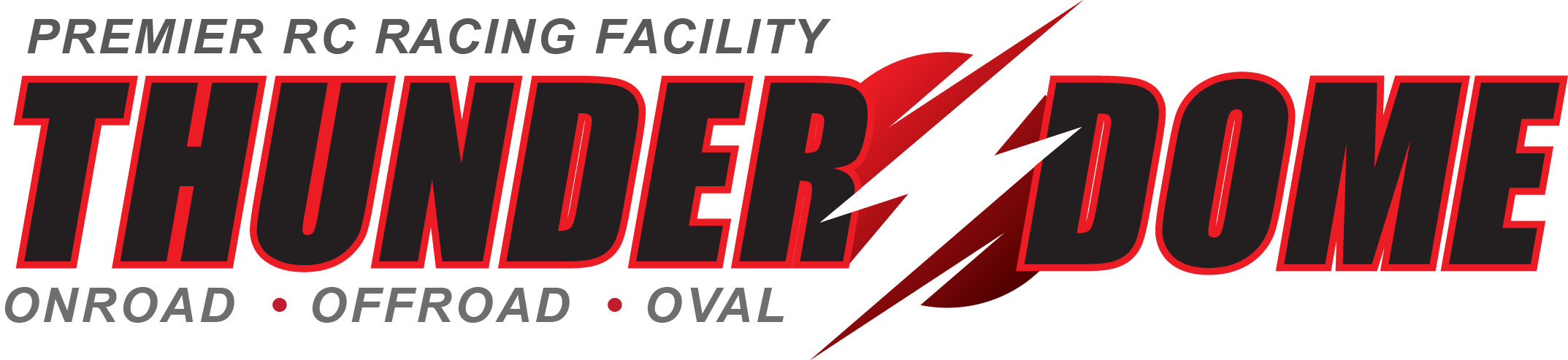 CARPET ON-ROAD RACINGCLASS RULESGT12Chassis Specification: any 1/12th electric on-road chassis Weight Specification: Minimum 750g in race-ready trim Approved ESCs: ANY ESC that is ROAR approved and using Roar approved "Blinky" spec softwareBattery Specifications: ROAR approved 1 cell LiPo hard cased. 4.22v is maximum voltageTire and Wheel Specifications: SJT Rubber Spec Tire Motor Specifications: Gravity RC USGT spec 21.5 Thunderdome exclusive with red end bell and engraved “T” only! Any deviations must be inspected by, and approved prior to racing event by Race Director, and/or Thunderdome designated tech representativeBody Specifications: 12th scale GT12 body with body specific wing Ride Height Specification: Minimum ride height is 3mm on Carpet Width Specification: 172mm max width Race Specification: 8-minute Qualifiers 8 Minute Mains Tire Sauce: SXT Black ONLY12th Scale StockChassis Specification: any 1/12th electric on-road chassis Weight Specification: Minimum 730g in race-ready trim Approved ESCs: ANY ESC that is ROAR approved and using Roar approved "Blinky" spec softwareBattery Specifications: ROAR approved 1 cell LiPo hard cased. 4.22v is maximum voltageTire and Wheel Specifications: Blue or Purple stripe spec foam tires Motor Specifications: 17.5 ROAR approved with open timing Body Specifications: 12th scale wedge type body Ride Height Specification: Minimum ride height is 3mm on Carpet Width Specification: 172mm max width Race Specification: 8-minute qualifiers 8-minute mains Tire Sauce: SXT Black ONLYWorld-GTChassis Specification: 1/10th 200mm pan car chassis (WGT Car)Weight Specification: Minimum 1025g in race-ready trimApproved ESCs: ANY ESC that is ROAR approved and using Roar approved "Blinky" spec software.Battery Specifications: ROAR approved 1 cell LiPo hard cased 4.22v is maximum voltage.Tire and Wheel Specifications: CRC Part#2314 only (rubber tires) stock tire no mods to wheels/tires or inserts, sidewall super gluing allowed.Motor Specifications: MOTIV SPEC 10 17.5T (45deg fixed timing)Body Specifications: any 190mm or 200mm body listed in World GT-R approved body list, tires may stick outside the body as long as maximum width is below 200mm.Maximum Track Width: 200mmRide Height Specification: Minimum ride height is 5 mm on Carpet.Race Specification: 6-minute qualifiers 8-minute mainsTire Sauce: SXT Black ONLYTamiya Euro TruckChassis Specification: Tamiya Euro Truck chassis built EXACTLY as shown in manual with no modifications (all kit supplied screws must be used) Weight Specification: Minimum NONE, also no weights of any kind can be added Approved ESCs: Tamiya Euro Truck kit supplied esc ONLY, esc connection to battery may be changed to Deans type or XT-60 Battery Specifications: Any stick pack type, hard round case LiPo, NiCD, or Ni-MH. 8.44v is maximum voltage Tire and Wheel Specifications: Tamiya Euro Truck wheels and tires, NO FOAM INSERTS, front wheels may be used on back, gluing of sidewalls and tops of tires is allowed Motor Specifications: Tamiya Euro Truck kit supplied motor RS-540 Torque-Tuned motor #54358, motor bullet connectors may not be removed Body Specifications: Any Tamiya Euro Truck body with no modifications Miscellaneous: The ONLY Hop-Up options allowed are Ball Bearings and a Motor Fan. Stock pinion and spur gears must be used (61T spur/ 19T pinion). Any type of grease or lube may be used to lubricate gears, diffs or moving parts.Race Specification: 6-minute qualifiers, 6-minute mainsTire Sauce: SXT Black ONLYStock Touring Car 21.5Chassis Specification: any 1/10th 4wd touring car chassis Weight Specification: Minimum 1320g in race-ready trim Approved ESCs: ANY ESC that is ROAR approved and using Roar approved "Blinky" spec software Battery Specifications: ROAR approved 2 cell LiPo hard cased. 8.44v is maximum voltageTire and Wheel Specifications: Gravity touring car rubber tires Motor Specifications: 21.5 ROAR approved with open timing Body Specifications: 1/10th touring car body Ride Height Specification: Minimum ride height is 5 mm on Carpet Race Specification: 5-minute qualifiers, 5-minute mains Tire Sauce: SXT Black ONLYUSGTChassis Specification: Any 1/10 4wd or Fwd sedan with 4-wheel independent suspension Weight Specification: 4wd Minimum 1350g in race ready trim Fwd no minimum weightApproved ESCs: ANY ESC that is ROAR approved and using Roar approved "Blinky" spec softwareBattery Specifications: ROAR approved 2 cell LiPo hard cased. 8.44v is maximum voltageTire and Wheel Specifications: CARPET p/n GRC123 (GRAY wheels) set of 4 available through Gravity RC Motor Specifications: The only legal motor for USGT will be the USGT Spec motor #GRC2000 Body Specifications: any USGT approved body list Ride Height Specification: Minimum ride height is 5mm on Carpet Race Specification: 6-minute qualifiers, 8-minute mains Tire Sauce: SXT Black ONLYVTA (Vintage Trans Am)Chassis Specification: Four Wheel Drive touring car chassis only. Any era or brand 4wd chassis is allowed. Weight Specification: Minimum 1425g in race-ready trim Approved ESCs: ANY ESC that is ROAR approved and using Roar approved "Blinky" spec software.Battery Specifications: ROAR approved 2 cell LiPo hard cased. 8.44v is maximum voltage Race Specification: 5-minute qualifiers, 5-minute MainTire and Wheel Specifications: The only tires allowed are PROTOform VTA Rear Tires (31mm) -#10139-00 and PROTOform VTA Front Tires (26mm) -#10140-00.Tire Sauce: SXT Black ONLYF1 (Formula One)Chassis Specification: Formula 1 cars from year 2008 and newer that are a realistic representation of an original FIA Formula 1 car may be raced in this classWeight Specification: 1050g minimum weight Approved ESCs: ANY ESC that is ROAR approved and using Roar approved "Blinky" spec software Battery Specifications: ROAR approved 2 cell LiPo hard cased. 8.44v is maximum voltageTire and Wheel Specifications: Only wheels designed and sold for F1 cars are allowed with rubber tires. Motor Specifications: 25.5 ROAR approved open timing Body Specifications: any USVTA F1 approved body Race Specification: 5-minute qualifiers, 5-minute MainTire Sauce: SXT Black ONLYTamiya M-ChassisChassis Specification: Tamiya M-07 or Tamiya M-08 Weight Specification: Minimum 1300g Approved ESCs: Any ESC that is ROAR approved and using ROAR approved "Blinky" spec software Battery Specifications: ROAR approved 2 cell Lipo hard cased. 8.44v is maximum voltage Tire and Wheel Specifications: Tamiya #26301 RC M-Chassis Pre-glued tires 60mm ride SC-33m, Tamiya #54995 RC 60D Super Radial Tires (Soft), Tamiya #54999 RC 60D Super Radial Tires (Hard) and any Tamiya M-Cassis wheel and insertsMotor Specifications: Reedy Sonic FT 21.5t #297 Body Specifications: Any Tamiya M-Chassis body Miscellaneous: 24t maximum pinion Race Specification: 6-minute Qualifiers, 6-minute MainsTire Sauce: SXT Black ONLYGeneral Track Rules for all classesSportsmanship:
Proper manners and good sportsmanship are always expected from all drivers. It is important to understand that general bad behavior like cursing, intentional bad driving, etc., will not be accepted and can result in a driver being penalized, disqualified, or even asked to leave in extreme cases.
If there is a rules dispute between drivers it must be brought to the attention of the race director. The officials at the track will do their best to resolve any issue to the satisfaction of everyone.
If a racer notices an illegal item on another racer's car. Please report to Racing official after that racer's race, so the car can be inspected without interference.Marshaling:
All drivers are expected marshal your designated race heats. If you cannot marshal a race, it is your responsibility to provide a substitute. If a substitute cannot be provided, please discuss with the Race Director prior to the start of the event. If it is found that you are intentionally skipping your responsibility to marshal, the Race Director can impose a penalty (reduction of laps in qualifying or Mains) at his or her discretion.
TREAT MARSHALS WITH DIGNITY AND RESPECT. The job of a marshal is to assist in wrecks and remove obstructions that can put the integrity of the race at risk and/or to avoid further wrecks. They are not there to tech your cars or get you back in the race for the sake of further competition. If your car needs to be marshalled regardless of the circumstance, expect that you are likely going to lose positioning.Technical Inspections:
It is the driver’s responsibility to keep their cars within the legal spec of the class rules they are competing in. When in doubt, ASK or communicate to officials during open practice on any deviations you may be challenged with so that any corrections can be made before the start of competing rounds. Inspections will be run at random before or after race at the Race Directors and/or track representatives’ discretion.